Nazwa placówkiPlacówka Wsparcia Dziennego dla dzieci i młodzieży Centrum Rozwoju Osobowości Stowarzyszenia KARANAdresul. Pułaskiego 9, 26-605 Radomtel.: 48 360 24 63Nazwa programuProwadzenie placówki wsparcia dziennego na terenie Gminy Miasta RadomiaOkres realizacji02.01.2020r. - 31.12.2020r.Nazwa instytucji finansującej lub współfinansującej programGmina Miasta RadomiaCharakterystyka odbiorcówDzieci i młodzież w wieku od  5 do 18 lat znajdujących się w trudnej sytuacji rodzinnej oraz ich rodziców/ opiekunów.Rodzaj realizowanych działańWarsztaty umiejętności psychospołecznych.Warsztaty uczące alternatywnych stylów życia, w ramach których będą realizowane zajęcia plastyczne z elementami arteterapiiPoradnictwo rodzinne dotyczące zgłaszanego problemu i konsultacje psychologiczneZajęcia informacyjno – edukacyjne (profilaktyczne)Terapia pedagogicznaOrganizacja  imprez rekreacyjno – edukacyjnychNr umowy ZS-III.8124.7.2.2020Logo instytucji finansującej lub współfinansującej program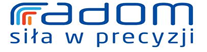 